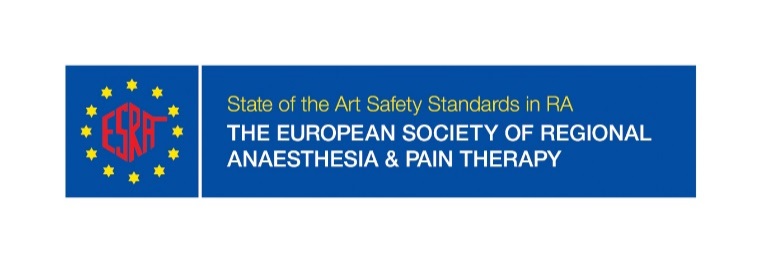 Application form for applicantsESRA Educational GrantsContact detailsFirst name:	Last name:	Email address:	ESRA member:	 yes	 noPlease attach CVCurrent employment statusInstitution:	Head of department:	Proposed ESRA Training Centre Head of the educational program detailsFirst name:	Last name:	Email address:	ESRA member:	 yes	 noPlease attached a written statement of the head of the educational program describing the rotational program and stating that they are prepared to host you in case of a positive decision by the BoardTime frame of the visit 	Training Regional anaesthesia Pain medicine Personal statement < 500 words (to be attached)Information for applicants ESRA Educational GrantsContact detailsPersonal information - current contact details - these will be checked by return email to confirm receipt of your application; if these are incorrect your application will be rejected.Attach current CV with referee’s, who have given consent to be contacted by the ESRA Grants Committee if necessary to validate CV and application. Current employment statusPresent - position/employment (institution and current head of department). Please discuss your application with your head of department, mentor or clinical tutorProposed ESRA training centreIt is the responsibility of the applicant to have contacted the training centre where they wish to do their extended training prior to making an application. ESRA will need details of the proposed training centre and the contact details of the person who will be responsible for the training.The duration of the training will need to be specified and proposed dates indicated. Applications can only be made for the forthcoming year and the training must take place within one year of the grant being awarded. There is no provision to extend the time period or defer the attachment (unless in exceptional circumstances).Personal statementA personal statement reflecting your need for extended training MUST accompany this applicationPlease send your application and documents to office@esraeurope.orgESRA Office, Rue de Chantepoulet 10, 1201 Geneva, SwitzerlandTel: +41 22 510 56 10 Fax: +41 22 510 56 14